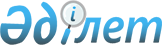 О внесении изменения в приказ Министра финансов Республики Казахстан от 30 ноября 2015 года № 598 "Об утверждении Правил проведения камерального контроля"Приказ Первого заместителя Премьер-Министра Республики Казахстан – Министра финансов Республики Казахстан от 16 апреля 2020 года № 388. Зарегистрирован в Министерстве юстиции Республики Казахстан 17 апреля 2020 года № 20421
      ПРИКАЗЫВАЮ:
      1. Внести в приказ Министра финансов Республики Казахстан от 30 ноября 2015 года № 598 "Об утверждении Правил проведения камерального контроля" (зарегистрирован в Реестре государственной регистрации нормативных правовых актов под № 12599, опубликован 14 января 2016 года в информационно-правовой системе "Әділет") следующее изменение:
      Правила проведения камерального контроля, утвержденные указанным приказом, изложить в новой редакции согласно приложению к настоящему приказу.
      2. Департаменту методологии бухгалтерского учета, аудита и оценки Министерства финансов Республики Казахстан (Бектурова А.Т.) в установленном законодательством порядке обеспечить:
      1) государственную регистрацию настоящего приказа в Министерстве юстиции Республики Казахстан;
      2) размещение настоящего приказа на интернет-ресурсе Министерства финансов Республики Казахстан;
      3) в течение десяти рабочих дней после государственной регистрации настоящего приказа в Министерстве юстиции Республики Казахстан представление в Департамент юридической службы Министерства финансов Республики Казахстан сведений об исполнении мероприятий, предусмотренных подпунктами 1) и 2) настоящего пункта.
      3. Настоящий приказ вводится в действие по истечении десяти календарных дней после дня его первого официального опубликования. Правила проведения камерального контроля Глава 1. Общие положения
      1. Настоящие Правила проведения камерального контроля (далее – Правила) разработаны в соответствии с подпунктом 9) статьи 14 Закона Республики Казахстан от 12 ноября 2015 года "О государственном аудите и финансовом контроле" (далее – Закон) и определяют порядок проведения камерального контроля.
      2. В Правилах используются следующие основные понятия:
      1) камеральный контроль – иная форма контроля, осуществляемая территориальным подразделением ведомства уполномоченного органа по внутреннему государственному аудиту без посещения объекта государственного аудита и финансового контроля (далее – объект государственного аудита) на основе анализа и сопоставления данных информационных систем, а также других сведений о деятельности объектов государственного аудита;
      2) профиль рисков камерального контроля (далее – профиль риска) – совокупность условий выбора данных, определенная путем анализа сведений о деятельности объектов государственного аудита и разрабатываемая с целью выявления определенных нарушений;
      3) веб-портал государственных закупок (далее – веб-портал) – информационная система государственного органа, предоставляющая единую точку доступа к электронным услугам государственных закупок;
      4) риск – вероятность несоблюдения бюджетного и иного законодательства Республики Казахстан, неблагоприятного воздействия события или действия на объект и предмет государственного аудита, которая может привести к финансовым нарушениям, хищениям (растрате) бюджетных средств и нанесению экономического ущерба государству, а также вероятность недостижения или неисполнения в полном объеме целевых индикаторов и показателей, предусмотренных в программных документах и стратегических планах государственных органов;
      5) система управления рисками – система администрирования, обеспечивающая формирование перечня объектов государственного аудита на соответствующий год и проведение государственного аудита, иной деятельности органов государственного аудита и финансового контроля, базирующаяся на принципах выборочности, оптимального распределения ресурсов на наиболее приоритетных направлениях государственного аудита, включающая в себя всесторонний анализ совокупности имеющихся рисков, их идентификацию и оценку, выработку и принятие мер реагирования, мониторинг эффективности результатов принятых мер;
      6) уполномоченный орган по внутреннему государственному аудиту (далее – уполномоченный орган) – центральный исполнительный орган Республики Казахстан, осуществляющий руководство и межотраслевую координацию в сфере внутреннего государственного аудита и финансового контроля, государственных закупок, аудиторской деятельности, бухгалтерского учета и финансовой отчетности в пределах, предусмотренных законодательством;
      7) ведомство уполномоченного органа по внутреннему государственному аудиту (далее – ведомство уполномоченного органа) – ведомство уполномоченного органа, осуществляющее в пределах компетенции реализационные и контрольные функции в сфере внутреннего государственного аудита и финансового контроля, государственных закупок, государственного имущества, аудиторской деятельности, бухгалтерского учета и финансовой отчетности.
      3. Другие понятия, используемые в настоящих Правилах, применяются в значениях, определяемых Бюджетным кодексом Республики Казахстан от 4 декабря 2008 года, Законом и иным законодательством Республики Казахстан.
      4. Целью камерального контроля является своевременное пресечение и недопущение нарушений, предоставление объекту государственного аудита права самостоятельного устранения нарушений, выявленных по результатам камерального контроля и снижение административной нагрузки на объекты государственного аудита. Глава 2. Порядок проведения камерального контроля
      5. Камеральный контроль проводится территориальным подразделением ведомства уполномоченного органа (далее – территориальное подразделение) на постоянной основе на основании подпункта 3) статьи 14 Закона и подпункта 5) статьи 16 Закона Республики Казахстан от 4 декабря 2015 года "О государственных закупках" (далее – Закон о государственных закупках)  без посещения объекта государственного аудита путем сопоставления сведений, полученных из различных источников информации, по деятельности объектов государственного аудита, а также по результатам применения системы управления рисками.
      6. Выявление нарушений в ходе проведения камерального контроля осуществляется в соответствии с перечнем профилей рисков камерального контроля, приведенным в приложении 1 к настоящим Правилам.
      7. Меры реагирования камерального контроля предусмотрены пунктом 4 статьи 30 Закона.
      8. Камеральный контроль государственных закупок проводится до заключения договоров о государственных закупках. 
      9. При установлении нарушений после заключения договоров о государственных закупках проводится государственный аудит в соответствии с подпунктом 3) пункта 5 статьи 18 Закона или электронный государственный аудит в соответствии с пунктом 6 статьи 17 Закона.
      10. В случае выявления нарушений по результатам камерального контроля территориальным подразделением оформляется и направляется объектам государственного аудита уведомление об устранении нарушений, выявленных по результатам камерального контроля, по форме согласно приложению 2 к настоящим Правилам (далее – уведомление) с приложением описания выявленных нарушений, и автоматически регистрируется на веб-портале.
      11. Уведомление направляется объекту государственного аудита посредством веб-портала в срок не позднее пяти рабочих дней со дня выявления нарушений.
      12. Уведомление исполняется объектом государственного аудита в течение десяти рабочих дней со дня, следующего за днем его доставки объекту государственного аудита.
      В случае самостоятельного устранения нарушений, выявленных по результатам камерального контроля, в течение десяти рабочих дней со дня, следующего за днем доставки объекту государственного аудита уведомления, должностное лицо не подлежит привлечению к административной ответственности.
      13. Элементы камерального контроля государственных закупок и способы устранения нарушений, указанных в уведомлении, отражены в приложении 3 к настоящим Правилам.
      Информация об исполнении уведомления (при необходимости с приложением подтверждающих документов) представляется объектом государственного аудита посредством веб-портала в территориальное подразделение, направившее уведомление, по форме согласно приложению 4 к настоящим Правилам.
      14. Камеральный контроль своевременности и полноты размещения годового плана государственных закупок проводится по истечении пятнадцати рабочих дней со дня утверждения (уточнения) соответствующего бюджета (плана развития) или индивидуального плана финансирования.
      Камеральный контроль предварительного годового плана государственных закупок проводится по истечении пятнадцати рабочих дней со дня вынесения положительного предложения соответствующей бюджетной комиссии до утверждения (уточнения) соответствующего бюджета.
      15. Камеральный контроль государственных закупок способом запроса ценовых предложений проводится со дня размещения на веб-портале сведений о проводимых государственных закупках способом запроса ценовых предложений до заключения договора о государственных закупках.
      16. Камеральный контроль государственных закупок способами из одного источника путем прямого заключения договора о государственных закупках и (или) через товарные биржи проводится не позднее пяти рабочих дней со дня направления проекта договора о государственной закупке на подписание потенциальному поставщику.
      17. Камеральный контроль государственных закупок способом конкурса (аукциона) проводится по следующим направлениям:
      1) первое направление:
      со дня объявления конкурса (аукциона) до окончания срока приема замечаний в период предварительного обсуждения проекта конкурсной документации (аукционной документации);
      в течение десяти календарных дней со дня размещения текста объявления об осуществлении государственных закупок способом конкурса, в случае если предварительное обсуждение проекта конкурсной документации не осуществляется;
      2) второе направление – в течение десяти календарных дней со дня размещения на веб-портале протокола предварительного обсуждения проекта конкурсной документации;
      3) третье направление – в течение семи рабочих дней со дня размещения на веб-портале протокола предварительного допуска;
      4) четвертое направление, в случаях проведения камерального контроля на основании:
      системы управления рисками – в течение пяти рабочих дней со дня размещения протокола итогов до заключения договора о государственных закупках; 
      жалобы, предусмотренной пунктом 5 статьи 47 Закона о государственных закупках – в течение десяти рабочих дней со дня истечения срока, установленного пунктом 2 статьи 47 Закона о государственных закупках.
      18. В целях проведения контроля качества камерального контроля, камеральный контроль проводится:
      не позднее двух рабочих дней до завершения срока, установленного абзацем первым подпункта 1) пункта 17 настоящих Правил;
      не позднее трех рабочих дней до завершения сроков, установленных абзацем вторым подпункта 1) и подпунктом 2) пункта 17 настоящих Правил;
      не позднее двух рабочих дней до завершения сроков, установленных подпунктом 3) и абзацем первым подпункта 4) пункта 17 настоящих Правил;
      не позднее пяти рабочих дней до завершения срока, установленного абзацем вторым подпункта 4) пункта 17 настоящих Правил.
      Для целей настоящего пункта завершением камерального контроля признается подписание на веб-портале уведомления руководителем территориального подразделения или отметка исполнителя ведомства уполномоченного органа на веб-портале об отсутствии нарушений по результатам проведенного камерального контроля.
      19. При проведении камерального контроля учитываются доводы лица, подавшего жалобу в период проведения камерального контроля по соответствующему направлению, в соответствии с пунктом 17 настоящих Правил.
      Доводы жалобы по предыдущим направлениям при проведении камерального контроля не рассматриваются. Такая жалоба рассматривается в рамках электронного государственного аудита в соответствии с законодательством Республики Казахстан о государственном аудите и финансовом контроле. 
      20. Жалоба на действия (бездействие), решения заказчика, организатора государственных закупок, единого организатора государственных закупок, комиссий, эксперта, единого оператора в сфере государственных закупок подается посредством общедоступных информационных систем, в том числе посредством веб-портала, согласно статье 47 Закона о государственных закупках.
      21. Жалобы, указанные в абзаце третьем подпункта 4) пункта 17 настоящих Правил, рассматриваются территориальным подразделением в порядке рассмотрения жалоб, установленном пунктом 5 статьи 47 Закона о государственных закупках.
      В случае обжалования действий (бездействия), решений заказчика, организатора государственных закупок, единого организатора государственных закупок, комиссий, эксперта, единого оператора в сфере государственных закупок по истечении срока, установленного пунктом 2 статьи 47 Закона о государственных закупках, жалоба рассматривается в рамках электронного государственного аудита в соответствии с законодательством Республики Казахстан о государственном аудите и финансовом контроле.
      Не подлежат рассмотрению жалобы потенциальных поставщиков на требования конкурсной документации (аукционной документации), в том числе указанные в них квалификационные требования, по которым не подавались замечания к проекту конкурсной документации (аукционной документации) в порядке, определенном статьей 22 Закона о государственных закупках. Глава 3. Контроль качества камерального контроля
      22. Ведомство уполномоченного органа посредством веб-портала осуществляет контроль качества камерального контроля государственных закупок на сумму от трехсот миллионов тенге и более, не позднее окончания сроков, установленных пунктом 17 настоящих Правил.
      23. По результатам проведенного контроля качества ведомство уполномоченного органа в случае: 
      подтверждения результатов камерального контроля согласовывает посредством веб-портала уведомление для последующего его направления территориальным подразделением объекту государственного аудита;
      неподтверждения результатов камерального контроля направляет посредством веб-портала территориальному подразделению мотивированное замечание для приведения уведомления в соответствие.
      24. В случае несогласия с результатами контроля качества, проведенного ведомством уполномоченного органа, руководитель территориального подразделения, с учетом аргументированного обоснования на веб-портале, направляет уведомление объекту государственного аудита без учета позиции ведомства уполномоченного органа.
      25. Отсутствие согласования уведомления ведомством уполномоченного органа не является препятствием для направления территориальным подразделением такого уведомления объекту государственного аудита. Глава 4. Порядок обжалования результатов камерального контроля
      26. В случае несогласия с нарушениями, указанными в уведомлении, объект государственного аудита подает в апелляционную комиссию при уполномоченном органе в порядке и сроки, установленные главой 11-1 Закона, возражение к нарушениям, указанным в уведомлении об устранении нарушений, выявленных по результатам камерального контроля, по форме согласно приложению 5 к настоящим Правилам.
      При необходимости к возражению прилагаются копии документов, подтверждающих доводы возражения. 
      27. Возражение рассматривается в порядке и сроки, определенные главой 11-1 Закона и положением об апелляционной комиссии при уполномоченном органе по внутреннему государственному аудиту, утверждаемым уполномоченным органом в соответствии со статьей 58-1 Закона.
      28. Срок исполнения уведомления приостанавливается на период рассмотрения возражения.
      29. По результатам рассмотрения возражения принимается одно из следующих решений:
      1) об удовлетворении возражения – в случае удовлетворения, всех оспариваемых объектом государственного аудита вопросов;
      2) о частичном удовлетворении возражения – в случаях частичного удовлетворения оспариваемых объектом государственного аудита вопросов;
      3) об отказе в удовлетворении возражения – в случаях неудовлетворения всех оспариваемых объектом государственного аудита вопросов.
      Решение по результатам рассмотрения возражения оформляется заключением по результатам рассмотрения возражения, по форме согласно приложению 6 к настоящим Правилам.
      Заключение по результатам рассмотрения возражения автоматически регистрируется и направляется объекту государственного аудита посредством веб-портала.
      30. В случае, предусмотренном подпунктом 1) пункта 29 настоящих Правил, уведомление подлежит:
      1) отмене, при условии оспаривания всех нарушений, указанных в уведомлении;
      2) исполнению в части устранения нарушений, указанных в уведомлении, которые не оспариваются возражением.
      В случае, предусмотренном подпунктом 2) пункта 29 настоящих Правил, уведомление подлежит исполнению в части устранения нарушений по неудовлетворенным доводам возражения.
      В случае, предусмотренном подпунктом 3) пункта 29 настоящих Правил, уведомление подлежит исполнению объектом государственного аудита в полном объеме.
      В случае частичного возражения на уведомление, неоспариваемые нарушения уведомления подлежат устранению.
      31. В случае несогласия с решением по результатам рассмотрения жалобы, предусмотренной абзацем третьим подпункта 4) пункта 17 настоящих Правил, и (или) с уведомлением, направленным территориальным подразделением, потенциальный поставщик, подавший заявку на участие в соответствующем конкурсе (аукционе), при необходимости подает в ведомство уполномоченного органа посредством общедоступных информационных систем, в том числе посредством веб-портала, жалобу на действия (бездействие) и акты (решения) территориального подразделения, не позднее пяти рабочих дней со дня получения уведомления объектом государственного аудита либо со дня получения решения по результатам рассмотрения жалобы. Такие жалобы рассматриваются в порядке рассмотрения жалоб и в соответствии с приложением 7 к настоящим Правилам.
      Жалобы, поступившие по истечении срока, предусмотренного частью первой настоящего пункта, рассматриваются в соответствии с законодательством Республики Казахстан о порядке рассмотрения обращений физических и юридических лиц.
      32. Жалоба, предусмотренная частью первой пункта 31 настоящих Правил, рассматривается ведомством уполномоченного органа в пределах заявленных требований (доводов) в течение пяти рабочих дней со дня поступления жалобы.
      33. По результатам рассмотрения жалобы ведомством уполномоченного органа принимается одно из следующих решений:
      1) о полном или частичном удовлетворении жалобы;
      2) об отказе в удовлетворении жалобы с обоснованием принятия такого решения.
      34. В случае принятия решения, предусмотренного подпунктом 1) пункта 33 настоящих Правил, соответствующее территориальное подразделение принимает следующие меры:
      1) если уведомление не исполнено – в соответствии с принятым решением ведомства уполномоченного органа в течение одного рабочего дня, следующего за днем принятия такого решения, отменяет уведомление или направляет уведомление с изменениями и (или) дополнениями объекту государственного аудита;
      2) если уведомление исполнено – в соответствии с принятым решением ведомства уполномоченного органа проводит электронный государственный аудит в соответствии с законодательством о государственном аудите и финансовом контроле. 
      35. В случае несогласия с решением ведомства уполномоченного органа и (или) с уведомлением территориального подразделения, направленным в соответствии с подпунктом 1) пункта 34 настоящих Правил, потенциальный поставщик, подавший заявку на участие в соответствующем конкурсе (аукционе), при необходимости подает жалобу в уполномоченный орган посредством общедоступных информационных систем, в том числе посредством  веб-портала, не позднее пяти рабочих дней со дня получения решения ведомства уполномоченного органа и (или) получения такого уведомления объектом государственного аудита либо обращается в суд.
      Жалобы, поступившие по истечении срока, предусмотренного частью первой настоящего пункта, рассматриваются в соответствии с законодательством Республики Казахстан о порядке рассмотрения обращений физических и юридических лиц.
      36. Жалоба, предусмотренная частью первой пункта 35 настоящих Правил, рассматривается уполномоченным органом в пределах заявленных требований (доводов):
      1) если уведомление не исполнено – в течение пяти рабочих дней со дня поступления жалобы;
      2) если уведомление исполнено – в соответствии с законодательствами Республики Казахстан о порядке рассмотрения обращений физических и юридических лиц и об административных процедурах.
      37. По результатам рассмотрения жалобы, предусмотренной частью первой пункта 35 настоящих Правил, уполномоченным органом принимается одно из следующих решений:
      1) о полном или частичном удовлетворении жалобы;
      2) об отказе в удовлетворении жалобы с обоснованием принятия такого решения.
      38. В случае принятия решения, предусмотренного подпунктом 1) пункта 37 настоящих Правил, соответствующее территориальное подразделение принимает следующие меры:
      1) если уведомление не исполнено – в соответствии с принятым решением уполномоченного органа в течение одного рабочего дня, следующего за днем принятия такого решения, отменяет уведомление или направляет уведомление с изменениями и (или) дополнениями объекту государственного аудита;
      2) если уведомление исполнено – в соответствии с принятым решением уполномоченного органа проводит электронный государственный аудит согласно законодательству о государственном аудите и финансовом контроле.
      39. В случае подачи потенциальным поставщиком жалобы, предусмотренной частью первой пунктов 31 и 35 настоящих Правил, срок исполнения уведомления приостанавливается до пятнадцати рабочих дней со дня размещения протокола об итогах государственных закупок способом конкурса (аукциона), при условии, что такое уведомление не исполнено на момент подачи жалобы. Глава 5. Приостановление расходных операций по кодам и счетам объектов государственного аудита, открытым в центральном уполномоченном органе по исполнению бюджета, а также банковским счетам (за исключением корреспондентских) объектов государственного аудита
      40. В соответствии с пунктом 1 статьи 32 Закона неисполнение в установленный срок уведомления влечет приостановление расходных операций по кодам и счетам объектов государственного аудита, открытым в центральном уполномоченном органе по исполнению бюджета, а также банковским счетам (за исключением корреспондентских) объектов государственного аудита в порядке, установленном законодательными актами Республики Казахстан.
      Приостановление расходных операций по кодам и счетам объектов государственного аудита, открытым в центральном уполномоченном органе по исполнению бюджета, а также банковским счетам (за исключением корреспондентских) объекта государственного аудита, применяется на все расходные операции объектов государственного аудита, за исключением расходных операций, предусмотренных пунктом 2 статьи 32 Закона.
      41. Соответствующее территориальное подразделение в течение одного рабочего дня со дня окончания срока, указанного в пункте 2 статьи 31 Закона, письменно информирует ведомство уполномоченного органа об установленных фактах неисполнения уведомлений в срок, предусмотренный пунктом 12 настоящих Правил.
      42. Распоряжение о приостановлении расходных операций по кодам и счетам объектов государственного аудита, открытым в центральном уполномоченном органе по исполнению бюджета, а также банковским счетам (за исключением корреспондентских) объекта государственного аудита  (далее – распоряжение) формируется в течение одного рабочего дня, следующего за днем получения письма, предусмотренного пунктом 41 настоящих Правил, в случае подтверждения фактов неисполнения уведомления в установленный срок.
      43. Распоряжение выносится по форме, утвержденной приказом Министра финансов Республики Казахстан от 30 ноября 2015 года № 596 "Об утверждении формы Распоряжения уполномоченного органа по внутреннему государственному аудиту о приостановлении расходных операций по кодам и счетам объектов государственного аудита, открытым в центральном уполномоченном органе по исполнению бюджета, а также банковским счетам  (за исключением корреспондентских) объекта государственного аудита" (зарегистрирован в Реестре государственной регистрации нормативных правовых актов под № 12606).
      44. Распоряжение направляется в центральный уполномоченный орган по исполнению бюджета, банки или организации, осуществляющие отдельные виды банковских операций, на бумажном носителе или в электронном виде посредством передачи по информационно-коммуникационной сети в течение трех рабочих дней со дня его формирования.
      Распоряжение подлежит регистрации в журнале регистрации распоряжений, в котором содержатся следующие сведения: порядковый номер, номер распоряжения, дата распоряжения, статус распоряжения, способ отправки, индивидуальный идентификационный номер (далее – ИИН) /бизнес-идентификационный номер (далее – БИН) объекта государственного аудита, наименование объекта государственного аудита, наименование центрального уполномоченного органа по исполнению бюджета, банка или организации, осуществляющей отдельные виды банковских операций, причина непринятия/отказа, дата непринятия/отказа, причина отмены, номер отмены, дата отмены, статус отмены.
      45. Распоряжение подлежит исполнению центральным уполномоченным органом по исполнению бюджета, банками или организациями, осуществляющими отдельные виды банковских операций.
      46. Распоряжение отменяется ведомством уполномоченного органа не позднее одного рабочего дня, следующего за днем устранения причин приостановления расходных операций по кодам и счетам объектов государственного аудита, открытым в центральном уполномоченном органе по исполнению бюджета, а также банковским счетам, путем направления документа об отмене распоряжения в центральный уполномоченный орган по исполнению бюджета, банки или организации, осуществляющие отдельные виды банковских операций.
      Документ об отмене распоряжения содержит: наименование и БИН ведомства уполномоченного органа, наименование и ИИН/БИН объекта государственного аудита, номер и дату распоряжения, номер кода и счетов объекта государственного аудита, по которым необходимо возобновить расходные операции, подпись руководителя ведомства уполномоченного органа либо лица, его замещающего, заверенную печатью.
      47. В случае закрытия кодов и счетов объектов государственного аудита, открытых в центральном уполномоченном органе по исполнению бюджета, а также банковского счета объекта государственного аудита в соответствии с банковским законодательством Республики Казахстан, центральный уполномоченный орган по исполнению бюджета, банк или организация, осуществляющая отдельные виды банковских операций, возвращает распоряжение в ведомство уполномоченного органа. Глава 6. Учет и отчетность
      48. Сведения и материалы камерального контроля о рассмотрении жалоб и возражений в целях ведения учета и отчетности, а также для применения системы управления рисками обобщаются на веб-портале.
      49. Ведомство уполномоченного органа обеспечивает размещение результатов камерального контроля на интернет-ресурсе уполномоченного органа с учетом обеспечения требований законодательства Республики Казахстан о государственных секретах. Перечень профилей рисков камерального контроля Уведомление об устранении нарушений, выявленных по результатам камерального контроля
      "___" __________ 20___ года № _____
__________________________________________________________________________
(Наименование уполномоченного органа по внутреннему государственному аудиту)
В соответствии с подпунктом 1) пункта 4 статьи 30 Закона Республики Казахстан
от 12 ноября 2015 года "О государственном аудите и финансовом контроле" (далее – 
Закон) уведомляет,
__________________________________________________________________________
__________________________________________________________________________
__________________________________________________________________________
(Наименование, бизнес-идентификационный номер, местонахождение объекта 
государственного аудита) о нарушениях, выявленных по результатам камерального 
контроля.
      В соответствии с пунктом 2 статьи 31 Закона Вам необходимо исполнить настоящее уведомление об устранении нарушений, выявленных по результатам камерального контроля (далее – уведомление) в течение десяти рабочих дней со дня, следующего за днем его вручения (получения).
      Уведомление признается исполненным в случаях устранения нарушений, указанных в уведомлении с учетом результатов рассмотрения возражений.
      Информация об устранении нарушений (при необходимости подтверждающие документы) представляются объектом государственного аудита посредством веб-портала в уполномоченный орган, направивший уведомление согласно приложению 4 к Правилам проведения камерального контроля (далее – Правила).
      В соответствии с пунктом 35 Правил, в случае несогласия с нарушениями, указанными в уведомлении, объект государственного аудита при необходимости в течение пяти рабочих дней со дня, следующего за днем его доставки посредством веб-портала направляет уполномоченному органу возражение согласно приложению 6 к Правилам.
      При необходимости к возражению могут быть приложены копии документов, подтверждающих доводы возражения.
      Неисполнение в установленный срок уведомления об устранении нарушений, выявленных по результатам камерального контроля, влечет приостановление расходных операций по кодам и счетам объектов государственного аудита, открытых в центральном уполномоченном органе по исполнению бюджета, а также банковским счетам (за исключением корреспондентских) объектов государственного аудита в соответствии с пунктом 1 статьи 32 Закона, а также административную ответственность должностных лиц в соответствии с частью 3 статьи 462 Кодекса Республики Казахстан от 5 июля 2014 года "Об административных правонарушениях".
      В соответствии со статьей 60 Закона действия (бездействие) органов государственного аудита и финансового контроля и (или) их должностных лиц могут быть обжалованы в порядке, установленном законодательством Республики Казахстан.
      Приложение с описанием выявленных нарушений на ____ листе (-ах).
Руководитель территориального ведомства уполномоченного органа по
внутреннему государственному аудиту
__________________________________ ____________
(Фамилия, имя, отчество                   (Подпись)  (при его наличии))
      Мной, ____________________________________________________________________
(Должность, наименование уполномоченного органа, фамилия, имя, отчество
(при его наличии))
в соответствии со статьей 30 Закона Республики Казахстан от 12 ноября 2015 года
"О государственном аудите и финансовом контроле" проведен камеральный контроль
__________________________________________________________________________
__________________________________________________________________________
(Предмет контроля)
на основании ______________________________________________________________
__________________________________________________________________________
(Системы управления рисками/жалобы с указанием сведений о заявителе)
посредством_______________________________________________________________
(Наименование информационной системы)
По результатам камерального контроля установлено (-ы) следующее (-ие) нарушение (-я):
      (Каждый факт нарушения фиксируется отдельным пунктом и нумеруется в сквозном порядке с указанием профиля риска, описанием характера нарушения со ссылкой на статьи, пункты и подпункты нормативных правовых актов, положения которых нарушены. В описании нарушения делается ссылка на реквизиты и наименования документов, подтверждающих нарушения.)
      На основании вышеизложенного, выявленные нарушения подлежат устранению в соответствии с приложением 3 к Правилам проведения камерального контроля. Элементы камерального контроля государственных закупок и способы устранения нарушений
      Примечание:
      *В случае заключения договора о государственных закупках после вручения уведомления, нарушение устраняется путем расторжения такого договора (с отменой итогов) Информация об исполнении уведомления
      "___" __________ 20___ года № _____
Настоящим ________________________________________________________________
__________________________________________________________________________
(Наименование, бизнес-идентификационный номер объекта государственного аудита)
рассмотрев уведомление_____________________________________________________
__________________________________________________________________________
(Наименование органа по внутреннему государственному аудиту, направившего
уведомление)
от "__" _________ 20__ года № _________, направляет информацию об исполнении уведомления, в том числе с учетом результатов рассмотрения возражения (Заключение по результатам рассмотрения возражения от "__" _______ 20__ года № ____):
      Руководитель объекта государственного аудита
________________________________________ _____________
(Фамилия, имя, отчество (при его наличии))       (Подпись) Возражение к нарушениям, указанным в уведомлении об устранении нарушений, выявленных по результатам камерального контроля
      "___" __________ 20___ года № _____
Настоящим __________________________________________________________________________
__________________________________________________________________________
(Наименование, бизнес-идентификационный номер объекта государственного аудита)
рассмотрев уведомление ____________________________________________________
__________________________________________________________________________
(Наименование органа по внутреннему государственному аудиту, направившего уведомление)
от "__" _________ 20__ года № _______, сообщает о несогласии со следующими нарушениями:
      Руководитель объекта государственного аудита ________________________________________ _______________
(Фамилия, имя, отчество (при его наличии))       (Подпись) Заключение по результатам рассмотрения возражения
      "___" __________ 20___ года № _____
В соответствии с пунктом 29 Правил проведения камерального контроля, по результатам рассмотрения возражения
__________________________________________________________________________
(Наименование, бизнес-идентификационный номер объекта государственного аудита)
от "__" _________ 20__ года № _________, к уведомлению __________________________________________________________________________
(Наименование органа по внутреннему государственному аудиту, направившего уведомление)
от "__" _________ 20__ года № _________, установлено следующее:
      По результатам рассмотрения возражения в пределах, оспариваемых объектом государственного аудита вопросов, принято следующее решение: 
__________________________________________________________________________
(о полном удовлетворении возражения/о частичном удовлетворении возражения/
об отказе в удовлетворении возражения).
Уполномоченное должностное лицо
уполномоченного органа по
внутреннему государственному аудиту/
Руководитель ведомства
уполномоченного органа по
внутреннему государственному аудиту*
________________________________________ __________
(Фамилия, имя, отчество (при его наличии))       (Подпись)
      Примечание:
* Государственные закупки свыше 1 миллиарда тенге Порядок рассмотрения жалоб в случае несогласия с решением по результатам рассмотрения жалобы и (или) уведомлением, направленным территориальным подразделением
					© 2012. РГП на ПХВ «Институт законодательства и правовой информации Республики Казахстан» Министерства юстиции Республики Казахстан
				
      Первый Заместитель
Премьер-Министра Республики
Казахстан-Министр финансов 

А. Смаилов
Приложение к приказу
Первого Заместитея Премьер-
Министра
Республики Казахстан-
Министра финансов
Республики Казахстан
от 16 апреля 2020 года № 388Утверждены приказом
Министра финансов
Республики Казахстан
от 30 ноября 2015 года № 598Приложение 1 к Правилам
проведения камерального
контроля
№ п/п
Наименование профиля риска камерального контроля
Условия выбора данных профиля риска камерального контроля
Нарушения профиля риска камерального контроля
1.
Установление организатором, заказчиком в конкурсной документации (аукционной документации) квалификационных требований и условий, не предусмотренных законодательством о государственных закупках.
1. Опубликованные государственные закупки способом конкурса (аукциона).

2. Предметом государственных закупок являются товары, работы, услуги.

3. Отражение организатором (заказчиком) в конкурсной документации (аукционной документации) квалификационных требований и условий в нарушение статей 9 и 21 Закона Республики Казахстан от 4 декабря 2015 года "О государственных закупках" (далее – Закон), а также принципов осуществления государственных закупок.
Отражение организатором, заказчиком в конкурсной документации квалификационных требований и условий, которые:

1) ограничивают и необоснованно усложняют участие потенциальных поставщиков в государственных закупках;

2) непосредственно не вытекают из необходимости выполнения обязательств по договору о государственных закупках товаров, работ, услуг;

3) влекут за собой ограничение количества потенциальных поставщиков, в том числе:

- установление любых не измеряемых количественно и (или) не администрируемых требований к потенциальным поставщикам;

- содержание указаний на товарные знаки, знаки обслуживания, фирменные наименования, патенты, полезные модели, промышленные образцы, наименование места происхождения товара и наименование производителя, а также иных характеристик, определяющих принадлежность приобретаемого товара, работы, услуги отдельному потенциальному поставщику, - нарушение принципов осуществления государственных закупок.

Нарушение статей 9 и 21 Закона, 

а также принципов осуществления государственных закупок.
2.
Утверждение заказчиком, организатором конкурсной документации (аукционной документации) с нарушением Закона, при наличии соответствующих замечаний в протоколе предварительного обсуждения к проекту конкурсной документации (аукционной документации).
1. Государственные закупки товаров, работ, услуг, проведенные способом конкурса (аукциона), где сформирован протокол предварительного обсуждения.

2. Протокол предварительного обсуждения содержит замечания к проекту конкурсной документации (аукционной документации).

3. В утвержденной конкурсной документации (аукционной документации) установлены нарушения законодательства о государственных закупках, которые указаны в протоколе предварительного обсуждения к проекту конкурсной документации (аукционной документации).
Утверждение заказчиком, организатором конкурсной документации (аукционной документации) с нарушением Закона, при наличии соответствующих замечаний в протоколе предварительного обсуждения к проекту конкурсной документации (аукционной документации).

Непринятие либо принятие решений в нарушение пункта 2 статьи 22 Закона.
3.
Осуществление государственных закупок отдельных видов товаров, работ, услуг среди иных потенциальных поставщиков (в нарушение требований статьи 51 Закона).
1. Государственные закупки, предметом, которого являются отдельные виды товаров, работ, услуг.

2. Государственные закупки осуществляются среди иных потенциальных поставщиков с нарушением норм статьи 51 Закона.
Осуществление организатором/ заказчиком государственных закупок отдельных видов товаров, работ, услуг среди иных потенциальных поставщиков, а также с другими нарушениями требований статьи 51 Закона.
4.
Не разделение на лоты при проведении государственных закупок способом конкурса.
1. Опубликованные государственные закупки товаров, работ, услуг, проведенные способом конкурса.

2. Не разделение при осуществлении государственных закупок товаров, работ и услуг на лоты в случаях, предусмотренных статьей 20 Закона.
Не разделение организатором, заказчиком государственных закупок товаров, работ, услуг способом конкурса на лоты в нарушение статьи 20 Закона.
5.
Принятие решения с нарушениями прав и законных интересов потенциального поставщика, повлекшее его отклонение.
1. Государственные закупки товаров, работ, услуг, способом конкурса (аукциона) по которым оформлен протокол об итогах.

2. В соответствии с протоколом об итогах комиссией принято решение о признании конкурсной заявки (аукционной заявки) потенциального поставщика (поставщика), соответствующей либо несоответствующей квалификационным требованиям и требованиям конкурсной документации.
Отклонение конкурсной комиссией (аукционной комиссией) заявки на участие в конкурсе (аукционе) потенциального поставщика (поставщика) в нарушение статей 10, 27 и 33 Закона, а также пунктов 150 и 344 Правил осуществления государственных закупок, утвержденных приказом Министра финансов Республики Казахстан от 11 декабря 2015 года № 648 (зарегистрирован в Реестре государственной регистрации нормативных правовых актов под № 12590) (далее – Правила) и пункта 41 приложения 4 к Правилам.
6.
Принятие решения о допуске потенциального поставщика с нарушением законодательства о государственных закупках.
1. Государственные закупки товаров, работ, услуг, способом конкурса/аукциона, по которым оформлен протокол об итогах.

2. В соответствии с протоколом об итогах комиссией принято решение о признании конкурсной заявки (аукционной заявки) потенциального поставщика (поставщика), соответствующей квалификационным требованиям и требованиям конкурсной документации.
Допуск конкурсной комиссией (аукционной комиссией) заявки на участие в конкурсе (аукционе) потенциального поставщика (поставщика) в нарушение статей 10, 27 и 33 Закона, а также пунктов 150 и 344 Правил и пункта 41 приложения 4 к Правилам.
7.
Неприменение или неправомерное применение условных скидок.
1. Государственные закупки товаров, работ, услуг способом конкурса, по которым оформлен протокол об итогах, при этом они признаны состоявшимися.

2. Обоснованность применения либо не применения конкурсной комиссией к конкурсному ценовому предложению поставщика относительного значения критериев, предусмотренных законодательством о государственных закупках Республики Казахстан.
Неправомерное применение либо не применение конкурсной комиссией условных скидок к потенциальному поставщику в нарушение статьи 21 Закона, а также пунктов 153-166 Правил.
8.
Не указание в протоколе предварительного допуска подробных причин отклонения конкурсных заявок (аукционных заявок).
1. Государственные закупки товаров, работ, услуг, проведенные способом конкурса (аукциона), где сформирован протокол предварительного допуска.

2. Сформированный и опубликованный протокол предварительного допуска не содержит:

1) перечень потенциальных поставщиков, не соответствующих квалификационным требованиям и требованиям конкурсной документации (аукционной документации), с подробным описанием причин их отклонения, в том числе с указанием сведений и документов, подтверждающих их несоответствие квалификационным требованиям и требованиям конкурсной документации (аукционной документации);

2) перечень документов, которые необходимо представить и привести в соответствие с квалификационными требованиями и требованиями конкурсной документации (аукционной документации) потенциальному поставщику посредством веб-портала.
Протокол предварительного допуска не содержит:

1) подробные описания причин отклонения заявок, в том числе с указанием сведений и документов, подтверждающих их несоответствие квалификационным требованиям и требованиям конкурсной документации (аукционной документации);

2) перечень документов, которые необходимо представить и привести в соответствие с квалификационными требованиями и требованиями конкурсной/аукционной документации потенциальному поставщику посредством веб-портала, в нарушение статей 27 и 33 Закона, а также пунктов 128, 326 Правил.
9.
Срок поставки товаров, выполнения работ, оказания услуг менее пятнадцати календарных дней, а также менее срока, затрачиваемого на поставку товара, в том числе его изготовление (производство), доставку, выполнение работы, оказание услуги.
1. Государственные закупки товаров, работ, услуг, проведенные способами, предусмотренными пунктом 1 статьи 13 Закона.

2. Минимальный срок поставки товаров, выполнения работ, оказания услуг определен менее пятнадцати календарных дней, а также менее срока, затрачиваемого на поставку товара, в том числе его изготовление (производство), доставку, выполнение работы, оказание услуги.
Государственные закупки товаров, работ, услуг проведены с нарушением пункта 22 статьи 43 Закона.
10.
Централизованные государственные закупки, организация и проведение по которым должны осуществляться единым организатором государственных закупок.
Государственные закупки товаров, работ, услуг, входящих в перечень товаров, работ, услуг, по которым государственные закупки осуществляются едиными организаторами государственных закупок, определяемые уполномоченным органом согласно статье 8 Закона.
Государственные закупки товаров, работ, услуг, входящих в перечень товаров, работ, услуг, по которым государственные закупки осуществляются едиными организаторами государственных закупок, определяемые уполномоченным органом согласно статье 8 Закона.
11.
Нарушения порядка и сроков размещения информации при осуществлении государственных закупок способом запроса ценовых предложений.
Размещенная на веб-портале информация по государственным закупкам способом запроса ценовых предложений не полная и/или с нарушением сроков, предусмотренных пунктом 1 статьи 38 Закона.
Не полное размещение информации, а также с нарушением сроков, предусмотренных пунктом 1 статьи 38 Закона, при осуществлении государственных закупок товаров, работ, услуг способом запроса ценовых предложений.
12.
Не разделение на лоты при проведении государственных закупок способом запроса ценовых предложений.
1. Государственные закупки товаров, работ, услуг, проведенные способом запроса ценовых предложений.

2. Не разделение при осуществлении государственных закупок товаров, работ и услуг на лоты в случаях, предусмотренных статьей 5 Закона.
Не разделение организатором (заказчиком) государственных закупок товаров, работ, услуг способом запроса ценовых предложений на лоты в нарушение статьи 5 Закона.
13.
Техническая спецификация содержит указания на товарные знаки, полезные модели и другие характеристики при проведении государственных закупок способом запроса ценовых предложений.
1. Государственные закупки товаров, работ, услуг, проведенные способом запроса ценовых предложений.

2. В описании закупаемых товаров работ, услуг содержатся указания на товарные знаки, знаки обслуживания, фирменные наименования, патенты, полезные модели, промышленные образцы, наименование места происхождения товара и наименование производителя, а также иных характеристик, определяющих принадлежность приобретаемого товара, работы, услуги отдельному потенциальному поставщику.
В описании закупаемых товаров работ, услуг в нарушение пункта 2 статьи 38 Закона содержатся указания на товарные знаки, знаки обслуживания, фирменные наименования, патенты, полезные модели, промышленные образцы, наименование места происхождения товара и наименование производителя, а также иных характеристик, определяющих принадлежность приобретаемого товара, работы, услуги отдельному потенциальному поставщику.
14.
Неправомерное применение способа государственных закупок – способ из одного источника путем прямого заключения договора о государственных закупках.
1. Проект договора о государственных закупках путем прямого заключения, направлен заказчиком на подписание потенциальному поставщику.

2. Основание для заключения договора о государственных закупках способом из одного источника путем прямого заключения не соответствует требованиям пункта 3 статьи 39 Закона.
Неправомерный выбор способа из одного источника путем прямого заключения договора о государственных закупках в нарушение пункта 3 статьи 39 Закона.
15.
Неправомерный выбор способа осуществления государственных закупок товаров, входящих в перечень биржевых товаров.
1. Государственные закупки товаров, проведенные способом через товарные биржи.

2. Наличие закупаемых товаров в перечне биржевых товаров согласно Перечню биржевых товаров, утвержденный приказом Министра национальной экономики Республики Казахстан от 26 февраля 2015 года № 142 (зарегистрирован в Реестре государственной регистрации нормативных правовых актов под № 10587)
Государственные закупки товаров, входящих в перечень биржевых товаров, осуществлены с нарушением статьи 42 Закона.
16.
Неправомерное отклонение заявок потенциальных поставщиков по тем основаниям, которые не предоставляют им право на приведение своих заявок в соответствие.
1. Государственные закупки товаров, работ, услуг, способом конкурса (аукциона), по которым оформлен протокол предварительного допуска.

2. В соответствии с протоколом предварительного допуска, комиссией принято решение о признании конкурсной заявки (аукционной заявки) потенциального поставщика (поставщика), не соответствующей квалификационным требованиям и требованиям конкурсной документации без представления право для приведения заявок на участие в конкурсе в соответствие.
Отклонение конкурсной комиссией (аукционной комиссией) заявки на участие в конкурсе (аукционе) потенциального поставщика в нарушение статей 27 и 33 Закона, а также пунктов 137 и 333 Правил.
17.
Установление организатором (заказчиком) в конкурсной документации (аукционной документации) квалификационных требований и условий, не предусмотренных законодательством о государственных закупках, в случае изменений конкурсной документации (аукционной документации) по итогам обсуждения либо в конкурсной документации (аукционной документации), когда вместо технической спецификации содержится проектно-сметная документация (перечень основных видов оборудования (механизмов, машин) и трудовых ресурсов).
1. Государственные закупки товаров, работ, услуг, способом конкурса (аукциона) по которым оформлен протокол предварительного обсуждения проекта конкурсной документации (аукционной документации).

2. Согласно протоколу предварительного обсуждения, имеются замечания к проекту конкурсной документации (аукционной документации).

3. Отражение организатором (заказчиком) в конкурсной документации (аукционной документации) квалификационных требований и условий в нарушение статей 9 и 21 Закона, а также принципов осуществления государственных закупок, по итогам внесения изменений и (или) дополнений в проект конкурсной документации (аукционной документации).
Отражение организатором (заказчиком) в конкурсной документации (аукционной документации) квалификационных требований и условий, которые:

1) ограничивают и необоснованно усложняют участие потенциальных поставщиков в государственных закупках;

2) непосредственно не вытекают из необходимости выполнения обязательств по договору о государственных закупках товаров, работ, услуг;

3) влекут за собой ограничение количества потенциальных поставщиков, в том числе:

- установления любых не измеряемых количественно и (или) не администрируемых требований к потенциальным поставщикам;

- содержания указаний на товарные знаки, знаки обслуживания, фирменные наименования, патенты, полезные модели, промышленные образцы, наименование места происхождения товара и наименование производителя, а также иных характеристик, определяющих принадлежность приобретаемого товара, работы, услуги отдельному потенциальному поставщику;

4) нарушают принципы осуществления государственных закупок.

Нарушение статей 9 и 21 Закона, а также принципов осуществления государственных закупок.
18.
Приобретение способом запроса ценовых предложений однородных товаров, работ, услуг, годовой объем которых в стоимостном выражении превышает четырех тысячекратный размер месячного расчетного показателя, установленного на соответствующий финансовый год законом о республиканском бюджете.
1. Государственные закупки товаров, работ, услуг способом запроса ценовых предложений.

2. Сумма закупки четырех тысячекратного размера месячного расчетного показателя.
Государственные закупки товаров, работ, услуг, осуществлены способом запроса ценовых предложений в нарушение пункта 1 статьи 37 Закона.
19.
Неправомерные требования в случае осуществления государственных закупок способом запроса ценовых предложений.
1. Опубликованные государственные закупки способом запроса ценовых предложений.

2. Предметом государственных закупок являются товары, работы, услуги.

3. Отражение организатором (заказчиком) квалификационных требований и условий в нарушение пункта 7 статьи 9 Закона.
Установление квалификационных требований в случае осуществления государственных закупок способом запроса ценовых предложений.
20.
Своевременность размещения годового плана государственных закупок (предварительного годового плана государственных закупок).
Сопоставление даты размещения годового плана государственных закупок на веб-портале с датой утверждения соответствующего бюджета (плана развития) или индивидуального плана финансирования.
Неразмещение годового плана государственных закупок (предварительного годового плана государственных закупок) или внесенных изменений и (или) дополнений в годовой план государственных закупок (предварительный годовой план государственных закупок) на веб-портале государственных закупок, за исключением сведений, составляющих государственные секреты в соответствии с законодательством Республики Казахстан о государственных секретах и (или) содержащих информацию ограниченного распространения.
21.
Соответствие объемов государственных закупок.
Сопоставление объемов годового плана государственных закупок с объемами соответствующего бюджета (плана развития) или индивидуального плана финансирования.
Утверждение (уточнение) годового плана государственных закупок в объеме, не соответствующем бюджету (плану развития) или индивидуальному плану финансирования в совокупности по спецификам экономической классификации (статьям расходов), по которым требуются заключения договоров о государственных закупках.
22.
Содержание годового плана государственных закупок.
Мониторинг и анализ годовых планов государственных закупок (предварительных годовых планов государственных закупок).
При осуществлении государственных закупок работ, по которым имеется проектно-сметная документация, заказчиком в соответствии с пунктом 5 статьи 5 Закона в годовом плане государственных закупок (предварительном годовом плане государственных закупок):

1) не указана предварительная оплата (аванс) в размере тридцати процентов от суммы, выделенной для осуществления государственных закупок, без учета налога на добавленную стоимость;

2) не размещена на веб-портале государственных закупок проектно-сметная документация, прошедшая экспертизу в соответствии законодательством Республики Казахстан.
23.
Включение в годовой план государственных закупок (предварительных годовых планов государственных закупок) сведения о государственных закупках.
Мониторинг и анализ годовых планов государственных закупок (предварительных годовых планов государственных закупок).
Включение в годовой план государственных закупок (предварительный годовой план государственных закупок) сведений о государственных закупках, осуществляемых в соответствии с подпунктами 4), 9), 31), 32) и 35) пункта 3 статьи 39 Закона.
24.
Неправомерное применение/неприменение расчета демпинговой цены.
1. Опубликованные государственные закупки работ, проведенные способом конкурса.

2. Не установление либо не верное установление организаторами в конкурсной документации признака демпинга и суммы расчета демпинговой цены.
Нарушение статьи 26 Закона и пунктов 174, 175, 175-1 и 176 Правил.
25.
Осуществление государственных закупок товаров, работ, услуг, входящих в перечень товаров, работ, услуг по которым государственные закупки осуществляются способом конкурса с предварительным квалификационным отбором в нарушение требований Закона
1. Государственные закупки товаров, работ, услуг, входящих в перечень товаров, работ, услуг по которым государственные закупки осуществляются способом конкурса с предварительным квалификационным отбором.

2. Государственные закупки товаров, работ, услуг, входящих в перечень товаров, работ, услуг по которым государственные закупки осуществляются способом конкурса с предварительным квалификационным отбором проводятся в нарушение пункта 1 статьи 31 Закона.
Осуществление государственных закупок товаров, работ, услуг, входящих в перечень товаров, работ, услуг по которым государственные закупки осуществляются способом конкурса с предварительным квалификационным отбором в нарушение требований пункта 1 статьи 31 ЗаконаПриложение 2 к Правилам
проведения камерального
контроляПриложение к уведомлению
об устранении нарушений,
выявленных по результатам
камерального контроля
Номер пункта нарушения
Профиль риска
Описание характера нарушения, со ссылкой на статьи, пункты и подпункты нормативных правовых актов, положения которых нарушены
Реквизиты и наименования документов, подтверждающих нарушения
Пункт 1
Пункт 2
…Приложение 3 к Правилам
проведения камерального
контроля
Направления камерального контроля
Критерии системы управления рисками для отбора данных
Профили рисков камерального контроля
Способы устранения нарушений
Первое направление
Государственные закупки способом конкурса (аукциона)

Государственные закупки товаров, работ, услуг, входящих в перечень  товаров, работ, услуг по которым государственные закупки осуществляются способом конкурса с предварительным квалификационным отбором

Проект договора о государственных закупках путем прямого заключения, направленный заказчиком на подписание потенциальному поставщику, если имеются следующие условия (по отдельности):

1) сумма государственной закупки превышает два миллиона тенге; 

2) имеется более одного пункта Годового плана государственных закупок с одинаковыми наименованиями и кодами Единого номенклатурного справочника товаров, работ, услуг;

3) государственные закупки, по которым в уполномоченный орган по внутреннему государственному аудиту поступили жалобы

Запланированные государственные закупки способом через товарные биржи
Профиль № 1 – Установление организатором (заказчиком) в конкурсной документации (аукционной документации) квалификационных требований и условий, в нарушение законодательства Республики Казахстан о государственных закупках
Вариант 1. Внесение изменений в конкурсную документацию (аукционную документацию) *
Первое направление
Государственные закупки способом конкурса (аукциона)

Государственные закупки товаров, работ, услуг, входящих в перечень  товаров, работ, услуг по которым государственные закупки осуществляются способом конкурса с предварительным квалификационным отбором

Проект договора о государственных закупках путем прямого заключения, направленный заказчиком на подписание потенциальному поставщику, если имеются следующие условия (по отдельности):

1) сумма государственной закупки превышает два миллиона тенге; 

2) имеется более одного пункта Годового плана государственных закупок с одинаковыми наименованиями и кодами Единого номенклатурного справочника товаров, работ, услуг;

3) государственные закупки, по которым в уполномоченный орган по внутреннему государственному аудиту поступили жалобы

Запланированные государственные закупки способом через товарные биржи
Профиль № 1 – Установление организатором (заказчиком) в конкурсной документации (аукционной документации) квалификационных требований и условий, в нарушение законодательства Республики Казахстан о государственных закупках
Вариант 2. Отмена соответствующего решения организатора (заказчика) в случае, если предварительное обсуждение проекта конкурсной документации не осуществляется*
Первое направление
Государственные закупки способом конкурса (аукциона)

Государственные закупки товаров, работ, услуг, входящих в перечень  товаров, работ, услуг по которым государственные закупки осуществляются способом конкурса с предварительным квалификационным отбором

Проект договора о государственных закупках путем прямого заключения, направленный заказчиком на подписание потенциальному поставщику, если имеются следующие условия (по отдельности):

1) сумма государственной закупки превышает два миллиона тенге; 

2) имеется более одного пункта Годового плана государственных закупок с одинаковыми наименованиями и кодами Единого номенклатурного справочника товаров, работ, услуг;

3) государственные закупки, по которым в уполномоченный орган по внутреннему государственному аудиту поступили жалобы

Запланированные государственные закупки способом через товарные биржи
Профиль № 3 – Осуществление государственных закупок отдельных видов товаров, работ, услуг среди иных потенциальных поставщиков (в нарушение требований статьи 51 Закона Республики Казахстан от 4 декабря 2015 года "О государственных закупках" (далее – Закон))
Отмена государственной закупки до заключения договора о государственных закупках
Первое направление
Государственные закупки способом конкурса (аукциона)

Государственные закупки товаров, работ, услуг, входящих в перечень  товаров, работ, услуг по которым государственные закупки осуществляются способом конкурса с предварительным квалификационным отбором

Проект договора о государственных закупках путем прямого заключения, направленный заказчиком на подписание потенциальному поставщику, если имеются следующие условия (по отдельности):

1) сумма государственной закупки превышает два миллиона тенге; 

2) имеется более одного пункта Годового плана государственных закупок с одинаковыми наименованиями и кодами Единого номенклатурного справочника товаров, работ, услуг;

3) государственные закупки, по которым в уполномоченный орган по внутреннему государственному аудиту поступили жалобы

Запланированные государственные закупки способом через товарные биржи
Профиль № 4 – Не разделение на лоты при проведении государственных закупок способом конкурса
Отмена государственной закупки до заключения договора о государственных закупках
Первое направление
Государственные закупки способом конкурса (аукциона)

Государственные закупки товаров, работ, услуг, входящих в перечень  товаров, работ, услуг по которым государственные закупки осуществляются способом конкурса с предварительным квалификационным отбором

Проект договора о государственных закупках путем прямого заключения, направленный заказчиком на подписание потенциальному поставщику, если имеются следующие условия (по отдельности):

1) сумма государственной закупки превышает два миллиона тенге; 

2) имеется более одного пункта Годового плана государственных закупок с одинаковыми наименованиями и кодами Единого номенклатурного справочника товаров, работ, услуг;

3) государственные закупки, по которым в уполномоченный орган по внутреннему государственному аудиту поступили жалобы

Запланированные государственные закупки способом через товарные биржи
Профиль № 9 – Срок поставки товаров, выполнения работ, оказания услуг менее пятнадцати календарных дней
Отмена государственной закупки до заключения договора о государственных закупках
Первое направление
Государственные закупки способом конкурса (аукциона)

Государственные закупки товаров, работ, услуг, входящих в перечень  товаров, работ, услуг по которым государственные закупки осуществляются способом конкурса с предварительным квалификационным отбором

Проект договора о государственных закупках путем прямого заключения, направленный заказчиком на подписание потенциальному поставщику, если имеются следующие условия (по отдельности):

1) сумма государственной закупки превышает два миллиона тенге; 

2) имеется более одного пункта Годового плана государственных закупок с одинаковыми наименованиями и кодами Единого номенклатурного справочника товаров, работ, услуг;

3) государственные закупки, по которым в уполномоченный орган по внутреннему государственному аудиту поступили жалобы

Запланированные государственные закупки способом через товарные биржи
Профиль № 10 – Централизованные государственные закупки, организация и проведение по которым должны осуществляться единым организатором государственных закупок
Отмена государственной закупки до заключения договора о государственных закупках
Первое направление
Государственные закупки способом конкурса (аукциона)

Государственные закупки товаров, работ, услуг, входящих в перечень  товаров, работ, услуг по которым государственные закупки осуществляются способом конкурса с предварительным квалификационным отбором

Проект договора о государственных закупках путем прямого заключения, направленный заказчиком на подписание потенциальному поставщику, если имеются следующие условия (по отдельности):

1) сумма государственной закупки превышает два миллиона тенге; 

2) имеется более одного пункта Годового плана государственных закупок с одинаковыми наименованиями и кодами Единого номенклатурного справочника товаров, работ, услуг;

3) государственные закупки, по которым в уполномоченный орган по внутреннему государственному аудиту поступили жалобы

Запланированные государственные закупки способом через товарные биржи
Профиль № 24 – Неправомерное применение/неприменение расчета демпинговой цены
Отмена государственной закупки до заключения договора о государственных закупках
Первое направление
Государственные закупки способом конкурса (аукциона)

Государственные закупки товаров, работ, услуг, входящих в перечень  товаров, работ, услуг по которым государственные закупки осуществляются способом конкурса с предварительным квалификационным отбором

Проект договора о государственных закупках путем прямого заключения, направленный заказчиком на подписание потенциальному поставщику, если имеются следующие условия (по отдельности):

1) сумма государственной закупки превышает два миллиона тенге; 

2) имеется более одного пункта Годового плана государственных закупок с одинаковыми наименованиями и кодами Единого номенклатурного справочника товаров, работ, услуг;

3) государственные закупки, по которым в уполномоченный орган по внутреннему государственному аудиту поступили жалобы

Запланированные государственные закупки способом через товарные биржи
Профиль № 25 – Осуществление государственных закупок товаров, работ, услуг, входящих в перечень товаров, работ, услуг по которым государственные закупки осуществляются способом конкурса с предварительным квалификационным отбором в нарушение требований Закона
Отмена государственной закупки до заключения договора о государственных закупках
Первое направление
Государственные закупки способом конкурса (аукциона)

Государственные закупки товаров, работ, услуг, входящих в перечень  товаров, работ, услуг по которым государственные закупки осуществляются способом конкурса с предварительным квалификационным отбором

Проект договора о государственных закупках путем прямого заключения, направленный заказчиком на подписание потенциальному поставщику, если имеются следующие условия (по отдельности):

1) сумма государственной закупки превышает два миллиона тенге; 

2) имеется более одного пункта Годового плана государственных закупок с одинаковыми наименованиями и кодами Единого номенклатурного справочника товаров, работ, услуг;

3) государственные закупки, по которым в уполномоченный орган по внутреннему государственному аудиту поступили жалобы

Запланированные государственные закупки способом через товарные биржи
Профиль № 14 –Неправомерное применение способа государственных закупок – способ из одного источника путем прямого заключения договора о государственных закупках
Отзыв проекта договора о государственных закупок с внесением изменений в годовой план государственных закупок в соответствии с уведомлением*
Первое направление
Государственные закупки способом конкурса (аукциона)

Государственные закупки товаров, работ, услуг, входящих в перечень  товаров, работ, услуг по которым государственные закупки осуществляются способом конкурса с предварительным квалификационным отбором

Проект договора о государственных закупках путем прямого заключения, направленный заказчиком на подписание потенциальному поставщику, если имеются следующие условия (по отдельности):

1) сумма государственной закупки превышает два миллиона тенге; 

2) имеется более одного пункта Годового плана государственных закупок с одинаковыми наименованиями и кодами Единого номенклатурного справочника товаров, работ, услуг;

3) государственные закупки, по которым в уполномоченный орган по внутреннему государственному аудиту поступили жалобы

Запланированные государственные закупки способом через товарные биржи
Профиль № 15 – Неправомерный выбор способа осуществления государственных закупок товаров, входящих в перечень биржевых товаров
Внесение изменений в годовой план государственных закупок в соответствии с уведомлением*
Второе направление
Государственные закупки способом конкурса (аукциона)
Профиль № 2 – Утверждение организатором (заказчиком) конкурсной документации (аукционной документации) с нарушением законодательства Республики Казахстан о государственных закупках, при наличии соответствующих замечаний в протоколе предварительного обсуждения к проекту конкурсной документации/ аукционной
Отмена государственной закупки до заключения договора о государственных закупках
Второе направление
Государственные закупки способом конкурса (аукциона)
Профиль № 17 – Установление организатором (заказчиком) в конкурсной документации (аукционной документации) квалификационных требований и условий, не предусмотренных законодательством о государственных закупках в случае изменений конкурсной документации по итогам обсуждения либо конкурсной документации, в которой вместо технической спецификации содержится проектно-сметная документация (перечень основных видов оборудования (механизмов, машин) и трудовых ресурсов)
Отмена государственной закупки до заключения договора о государственных закупках
Третье направление
Государственные закупки способом конкурса (аукциона), сумма которых превышает триста миллионов тенге, и (или) государственные закупки способом конкурса (аукциона), по которым поступили жалобы потенциальных поставщиков, подавших заявку на участие в соответствующем конкурсе (аукционе)
Профиль № 8 – Не указание в протоколе предварительного допуска подробных причин отклонения конкурсных (аукционных) заявок
Вариант 1. Приведение протокола предварительного допуска в соответствие с уведомлением*
Третье направление
Государственные закупки способом конкурса (аукциона), сумма которых превышает триста миллионов тенге, и (или) государственные закупки способом конкурса (аукциона), по которым поступили жалобы потенциальных поставщиков, подавших заявку на участие в соответствующем конкурсе (аукционе)
Профиль № 8 – Не указание в протоколе предварительного допуска подробных причин отклонения конкурсных (аукционных) заявок
Вариант 2. Отмена соответствующего решения организатора (заказчика), в случае оформления организатором государственных закупок протокола об итогах*
Третье направление
Государственные закупки способом конкурса (аукциона), сумма которых превышает триста миллионов тенге, и (или) государственные закупки способом конкурса (аукциона), по которым поступили жалобы потенциальных поставщиков, подавших заявку на участие в соответствующем конкурсе (аукционе)
Профиль № 5 – Принятие решения с нарушением прав и законных интересов потенциального поставщика, повлекшее его отклонение
Приведение протокола предварительного допуска в соответствие с уведомлением*
Третье направление
Государственные закупки способом конкурса (аукциона), сумма которых превышает триста миллионов тенге, и (или) государственные закупки способом конкурса (аукциона), по которым поступили жалобы потенциальных поставщиков, подавших заявку на участие в соответствующем конкурсе (аукционе)
Профиль № 6 – Принятие решения о допуске потенциального поставщика с нарушением законодательства Республики Казахстан о государственных закупках
Приведение протокола предварительного допуска в соответствие с уведомлением*
Третье направление
Государственные закупки способом конкурса (аукциона), сумма которых превышает триста миллионов тенге, и (или) государственные закупки способом конкурса (аукциона), по которым поступили жалобы потенциальных поставщиков, подавших заявку на участие в соответствующем конкурсе (аукционе)
Профиль № 16 – Неправомерное отклонение заявок потенциальных поставщиков по тем основаниям, которые не предоставляют им право на приведение своих заявок в соответствие
Вариант 1. Приведение протокола предварительного допуска в соответствие с уведомлением*
Третье направление
Государственные закупки способом конкурса (аукциона), сумма которых превышает триста миллионов тенге, и (или) государственные закупки способом конкурса (аукциона), по которым поступили жалобы потенциальных поставщиков, подавших заявку на участие в соответствующем конкурсе (аукционе)
Профиль № 16 – Неправомерное отклонение заявок потенциальных поставщиков по тем основаниям, которые не предоставляют им право на приведение своих заявок в соответствие
Вариант 2. Отмена соответствующего решения организатора (заказчика), в случае оформления организатором государственных закупок протокола об итогах*
Четвертое направление
Государственные закупки способом конкурса (аукциона), сумма которых превышает триста миллионов тенге, и (или) государственные закупки способом конкурса (аукциона), по которым поступили жалобы в сроки, установленные пунктом 2 статьи 47 Закона
Профиль № 5 – Принятие решения с нарушением прав и законных интересов потенциального поставщика, повлекшее его отклонение
Приведение протокола итогов в соответствие с уведомлением*
Четвертое направление
Государственные закупки способом конкурса (аукциона), сумма которых превышает триста миллионов тенге, и (или) государственные закупки способом конкурса (аукциона), по которым поступили жалобы в сроки, установленные пунктом 2 статьи 47 Закона
Профиль № 6 – Принятие решения о допуске потенциального поставщика с нарушением законодательства Республики Казахстан о государственных закупках
Приведение протокола итогов в соответствие с уведомлением*
Четвертое направление
Государственные закупки способом конкурса (аукциона), сумма которых превышает триста миллионов тенге, и (или) государственные закупки способом конкурса (аукциона), по которым поступили жалобы в сроки, установленные пунктом 2 статьи 47 Закона
Профиль № 7 – Неприменение или неправильное применение условных скидок
Приведение протокола итогов в соответствие с уведомлением*
Камеральный контроль государственных закупок способом запроса ценовых предложений
Государственные закупки способом запроса ценовых предложений, сумма лота которых превышает два миллиона тенге, и (или) государственные закупки, по которым в уполномоченный орган по внутреннему государственному аудиту поступили жалобы
Профиль № 3 – Осуществление государственных закупок отдельных видов товаров, работ, услуг среди иных потенциальных поставщиков (в нарушение требований статьи 51 Закона)
Отмена государственной закупки до заключения договора о государственных закупках
Камеральный контроль государственных закупок способом запроса ценовых предложений
Государственные закупки способом запроса ценовых предложений, сумма лота которых превышает два миллиона тенге, и (или) государственные закупки, по которым в уполномоченный орган по внутреннему государственному аудиту поступили жалобы
Профиль № 9 – Срок поставки товаров, выполнения работ, оказания услуг менее пятнадцати календарных дней
Отмена государственной закупки до заключения договора о государственных закупках
Камеральный контроль государственных закупок способом запроса ценовых предложений
Государственные закупки способом запроса ценовых предложений, сумма лота которых превышает два миллиона тенге, и (или) государственные закупки, по которым в уполномоченный орган по внутреннему государственному аудиту поступили жалобы
Профиль № 11 – Нарушения порядка и сроков размещения информации при осуществлении государственных закупок способом запроса ценовых предложений
Отмена государственной закупки до заключения договора о государственных закупках
Камеральный контроль государственных закупок способом запроса ценовых предложений
Государственные закупки способом запроса ценовых предложений, сумма лота которых превышает два миллиона тенге, и (или) государственные закупки, по которым в уполномоченный орган по внутреннему государственному аудиту поступили жалобы
Профиль № 12 – Не разделение на лоты при проведении государственных закупок способом запроса ценовых предложений
Отмена государственной закупки до заключения договора о государственных закупках
Камеральный контроль государственных закупок способом запроса ценовых предложений
Государственные закупки способом запроса ценовых предложений, сумма лота которых превышает два миллиона тенге, и (или) государственные закупки, по которым в уполномоченный орган по внутреннему государственному аудиту поступили жалобы
Профиль № 13 – Техническая спецификация содержит указания на товарные знаки, полезные модели и другие характеристики
Отмена государственной закупки до заключения договора о государственных закупках
Камеральный контроль государственных закупок способом запроса ценовых предложений
Государственные закупки способом запроса ценовых предложений, сумма лота которых превышает два миллиона тенге, и (или) государственные закупки, по которым в уполномоченный орган по внутреннему государственному аудиту поступили жалобы
Профиль № 18 – Приобретение способом запроса ценовых предложений однородных товаров, работ, услуг, годовой объем которых в стоимостном выражении превышает четырех тысячекратный размер месячного расчетного показателя, установленного на соответствующий финансовый год законом о республиканском бюджете
Отмена государственной закупки до заключения договора о государственных закупках
Камеральный контроль государственных закупок способом запроса ценовых предложений
Государственные закупки способом запроса ценовых предложений, сумма лота которых превышает два миллиона тенге, и (или) государственные закупки, по которым в уполномоченный орган по внутреннему государственному аудиту поступили жалобы
Профиль № 19 – Неправомерное установление квалификационных требований в случае осуществления государственных закупок способом запроса ценовых предложений
Отмена государственной закупки до заключения договора о государственных закупках
Планирование государственных закупок
Планирование государственных закупок
Профиль № 20 – Своевременность размещения годового плана государственных закупок
Разместить на веб-портале государственных закупок Годовой план государственных закупок (предварительный годовой план государственных закупок) или внесенные изменения и (или) дополнения в годовой план государственных закупок (предварительный годовой план государственных закупок) в соответствии с уведомлением*
Планирование государственных закупок
Планирование государственных закупок
Профиль № 21 – Соответствие объемов государственных закупок
Внесение изменений в Годовой план государственных закупок в соответствии с уведомлением*
Планирование государственных закупок
Планирование государственных закупок
Профиль № 22 – Содержание годового плана государственных закупок
Внесение изменений в Годовой план государственных закупок в соответствии с уведомлением*
Камеральный контроль государственных закупок способами из одного источника
Проект договора о государственных закупках путем прямого заключения, направленный заказчиком на подписание потенциальному поставщику, если имеются следующие условия 

(по отдельности): 

1) сумма государственной закупки превышает два миллиона тенге; 

2) имеется более одного пункта Годового плана государственных закупок с одинаковыми наименованиями и кодами Единого номенклатурного справочника товаров, работ, услуг.
Профиль № 14 – Неправомерное применение способа государственных закупок - из одного источника путем прямого заключения договора о государственных закупках
Отзыв проекта договора о государственных закупок с внесением изменений в годовой план государственных закупок в соответствии с уведомлением*
Камеральный контроль государственных закупок способами из одного источника
Запланированные государственные закупки способом через товарные биржи
Профиль № 15 – Неправомерный выбор способа осуществления государственных закупок товаров, входящих в перечень биржевых товаров
Внесение изменений в годовой план государственных закупок в соответствии с уведомлением*Приложение 4 к Правилам
проведения камерального
контроля
__________________________
(Наименование
уполномоченного органа по
внутреннему государственному
аудиту)
Номер пункта нарушения
Профиль риска
Описание характера нарушения, со ссылкой на статьи, пункты и подпункты нормативных правовых актов, положения которых нарушены
Способ устранения/ возражение принято 
№ и дата подтверждающего документа
Пункт 1
Пункт 2
…Приложение 5 к Правилам
проведения камерального
контроля
____________________________
(Наименование
уполномоченного органа по
внутреннему государственному
аудиту)
Номер пункта нарушения согласно уведомлению, оспариваемого объектом государственного аудита
Профиль риска
Описание характера нарушения, со ссылкой на статьи, пункты и подпункты нормативных правовых актов, положения которых нарушены, указанные в уведомлении
Обоснования объекта государственного аудита несогласия с нарушением, указанным в уведомлении 
Перечень прилагаемых документовПриложение 6 к Правилам
проведения камерального
контроля
_________________________
(Наименование
уполномоченного органа по
внутреннему государственному
аудиту)
Номер пункта нарушения согласно уведомлению, оспариваемого объектом государственного аудита
Профиль риска
Описание характера нарушения, со ссылкой на статьи, пункты и подпункты нормативных правовых актов, положения которых нарушены, указанные в уведомлении
Обоснования объекта государственного аудита несогласия с нарушением, указанным в уведомлении
Результаты рассмотрения возражения объекта государственного аудита (возражение принято/возражение не принято)
Обоснование принятого решенияПриложение 7 к Правилам
проведения камерального
контроля
№ п/п
Наименование органа, рассматривающего жалобу
Критерии
Сроки рассмотрения
1.
Ведомство уполномоченного органа совместно с соответствующим территориальным подразделением
Сумма государственной закупки до двух миллиардов тенге
В течение пяти рабочих дней со дня следующего за днем поступления жалобы
2.
Уполномоченный орган совместно с ведомством уполномоченного органа и соответствующим территориальным подразделением
Сумма государственной закупки свыше двух миллиардов тенге
В течение пяти рабочих дней со дня следующего за днем поступления жалобы